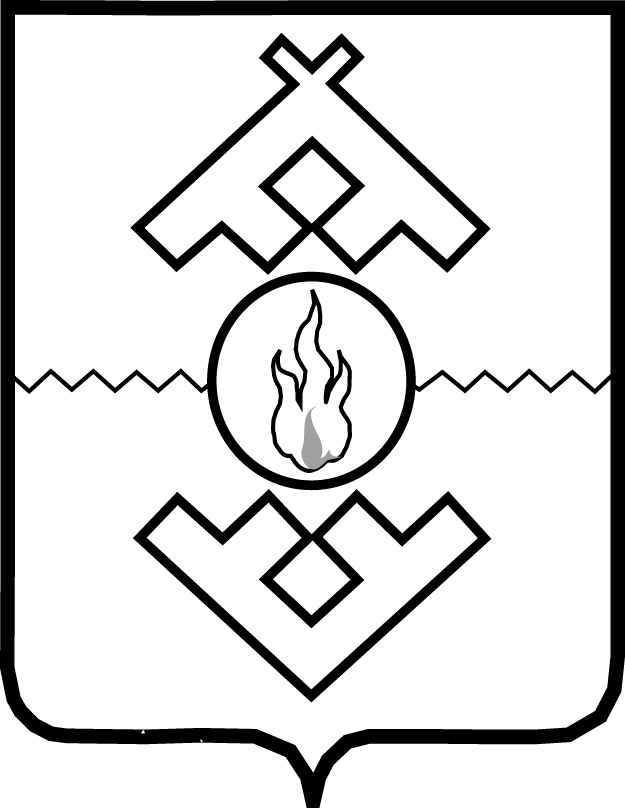 Департаментрегиональной политики Ненецкого автономного округа(ДРП НАО)РАСПОРЯЖЕНИЕот 01 июля 2015 г. № 216г. Нарьян-МарО внесении изменений в Положение об общественном советепри Департаменте региональной политикиНенецкого автономного округа Руководствуясь постановлением губернатора Ненецкого автономного округа от 14.04.2015 № 31-пг «О внесении изменения в типовое положение об общественном совете при органе исполнительной власти Ненецкого автономного округа»:1. В Положении об общественном совете при Департаменте региональной политики Ненецкого автономного округа, утвержденном распоряжением Управления региональной политики и информации Ненецкого автономного округа от 26.05.2014 № 103 (с изменениями, внесенными распоряжением Департамента региональной политики Ненецкого автономного округа от 28.01.2015 № 19):1) в пункте 8 слова «10 человек» заменить словами «15 человек»;2) пункт 20 изложить в следующей редакции:«20. Новые члены общественного совета вводятся в его состав в порядке, предусмотренном разделом III настоящего Положения.Исключение из состава Общественного совета производится по общему решению его членов при пропуске членом Общественного совета 3 заседаний подряд.».2. Настоящее распоряжение вступает в силу со дня его подписания.Заместитель губернатора Ненецкого автономного округа – руководитель Департамента	                                                                 В.Н. ИльинСогласовано:Первый заместитель руководителя Департамента региональной политики  Ненецкого автономного округа                                             ______________________                О.А. КатовскаяЗаместитель руководителя Департамента региональной политики Ненецкого автономного округа – начальник управления по работе с институтами гражданского общества                               _____________________                          С.В. СтасюкПредседатель Комитета административно-правовой и финансовой деятельности                                                  ______________________                       А.П. Шубин